* – 1) дані підрозділи вносяться до силабусу в разі, якщо практичні та (або) лабораторні заняття проводить інший викладач, котрий не є автором курсу та лектором; 2) припустимо змінювати назву підрозділу на «Викладач лабораторних та практичних занять:», якщо лабораторні та практичні заняття проводить один викладач, котрий не є автором курсу та лектором.Анотація курсуМета курсу (набуті компетентності)В наслідок вивчення даного навчального курсу здобувач вищої освіти набуде наступних компетентностей:Здатність розв’язувати складні задачі і проблеми у галузі ветеринарної медицини, що передбачає проведення досліджень та/або здійснення інновацій та характеризується невизначеністю умов і вимог.Здійснювати моніторинг причин поширення хвороб різної етіології та біологічного забруднення довкілля відходами тваринництва, а також матеріалами та засобами ветеринарного призначення.Збирати анамнестичні дані під час реєстрації та обстеження тварин, приймати рішення щодо вибору ефективних методів діагностики, лікування та профілактики хвороб тварин.Узагальнювати та аналізувати інформацію щодо ефективності роботи ветеринарних фахівців різного підпорядкування.Здійснювати облікову звітність під час фахової діяльності.                                                                   Структура курсуРекомендована літератураБазоваБухарин О.В. Персистенция патогенных бактерий. – Екатеринбург, 1999. – 367 с. Бухарин О.В., Литвин В.Ю. Патогенные бактерии в природных экосистемах. – Екатеринбург, 1997. – 217 с. Ветеринария. Большой энциклопедический словарь / Гл. ред. В.П. Шишков. – М.: НИ БРЭ, 1998. – 640 с. Вирусные болезни животных / В.Н. Сюрин, А.Я. Самуйленко, Б.В Соловьев, Н.В Фомина. – М.: ВНИТИБП, 1998. – 928 с. Галактионов В.Г. Иммунология: Учебник. – М.: Изд-во МГУ, 1998. 480 с.  Джупина С.И. Методы эпизоотологического исследования и теория     эпизоотического процесса. – Новосибирск: Наука. Сиб. отд-ние, 1991.142 с.    Епідеміологія /А.А. Васильченко, О.М. Вернер, В.М. Гирін та ін. – К:     Здоров'я, 1993. – 464 с.  Законодавство України про ветеринарну медицину / За ред. П.П.    Достоєвського, В.І. Хоменка. – К.: Урожай, 1999. – 592 с.   Каришева А.Ф. Спеціальна епізоотологія. – К.: Вища освіта, 2002.–700 с.  Литвин В.П., Олійник Л.В., Корнієнко Л.Є. Факторні хвороби     сільськогосподарських тварин. – К.: Аграрна наука, 2002. – 394 с.   Литвин В.П., Ярчук Б.М. Загальна епізоотологія. – К.: Урожай, 1995. 256 с.   Маслянко Р.П. Основи імунобіології. – Львів: Вертикаль, 1999. – 472 с.  Медуницын Н.В. Вакцинология. – М.: Триада - X, 1999. – 272 с.   Петров Р.В., Хаитов Р.М., Атауллаханов Р.И. Иммуногенетика и    искусственные антигены. – М.: Медицина, 1988. – 144 с.     Практикум із загальної епізоотології / Б.М. Ярчук, М.М. Паска, Л.Є.    Корнієнко та ін.; За ред. Б.М. Ярчука. – Біла Церква, 1999. – 168 с.   Ройт А. Основы иммунологии: Пер. с англ. – М.: Мир, 1991. – 328 с.  Руководство по ветеринарной санитарии /А.А Поляков, И.И. Балковой,    Д.А. Бочаров и др.;Под ред.А.А. Полякова.  М.: Агропромиздат, 1986. 320 с.   Урбан В.П. Практикум по эпизоотологии и инфекционным болезням с ветеринарной санитарией. – Л.: Агропромиздат. Ленингр. отд-ние, 1987. – 272 с.   Шлегель Г. Общая микробиология: Пер. с нем. – М.: Мир, 1987. – 567 с. Эпизоотологический словарь-справочник / Сост. Д.И. Козлова. – М.: Россельхозиздат, 1986. – 189 с.  Эпизоотология и инфекционные болезни сельскохозяйственных животных / А.А. Конопаткин, И.А. Бакулов, Я.В. Нуйкин и др.; Под ред. А.А. Конопаткина. – М.: Колос, 1984. – 544 с.  Ярчук Б.М., Вербицький П.І., Литвин В.П. Загальна епізоотологія. – Біла Церква, 2002 – 655 с.  ДодатковаАндросик Н.Н. Персистенция микроорганизмов и ее значение в развитии инфекционного процесса // Ученые записки ВГАВМ: Материалы ІІІ Междунар. научн.-практ. конф. – Витебск, 1999. – Т. 35. – Ч. 1. – С. 5 - 6.Бакулов И. Заразные болезни диких животных // Ветеринарная газета. – 1997. – № 6 (120). – С. 7. Бакулов И. Пересматривая догмы. Эпизоотология как интегрирующая научная и практическая дисциплина // Ветеринарная газета. – 1996. – № 8 (96). – С. 1 - 2. Барабаш О., Хлівний О. Комплексні ділові ігри на заняттях з епізоотології // Ветеринарна медицина України. – 1998. – № 8. – С. 33. Беляков В. Д. Проблема саморегуляции паразитарных систем и механизм развития эпидемического процесса // Вест. АМН СССР. -1983. - № 5. -С.3 - 9. Бондаренко В.М. Факторы патогенности бактерий и их роль в развитии инфекционного процесса // Журнал микробиологии, эпидемиологии и иммунологии. – 1999. – № 5. – С. 34 - 39. Воробьев А.А. Современные направления в разработке новых иммунобиологических препаратов // Журнал микробиологии, эпидемиологии и иммунологии. – 1999. – № 5. – С. 16 - 21.Гусева Е.В. О зоонозах // Современные аспекты ветеринарной патологии животных: Тез. докл. научн., конф. – Владимир, 1998. – С. 21 - 22. Джупина С.И. Теория эпизоотического процесса // Ветеринария. – 1997. – № 2. – С. 15 - 19. Колосов А.А., Димов С.К. Прогностическая факторная модель проявления эпизоотического процесса классических инфекционных болезней // Эпизоотология, диагностика, профилактика и меры борьбы с болезнями животных. – Новосибирск, 1997. – С. 63 - 67. Корнієнко Л.Є., Домбровський О.Б., Ярчук Б.М. Хронічні інфекційні хвороби. – Біла Церква, 2002. – 107 с. Корнієнко Л.Є., Корнієнко Л.М., Білокінь В.С. Хвороба Ауєскі. – Біла Церква, 2002. – 219 с. Корнієнко Л.Є., Корнієнко Л.М., Ярчук Б.М. Чума м'ясоїдних. – Біла Церква, 2002. – 173 с. Кравців Р., Завірюха В., Крупник Я. Збереження диких тварин та птиці в контексті підготовки лікарів ветеринарної медицини для даної галузі // Ветеринарна медицина України. – 2000. – № 1. – С. 16 - 17. Лемелев В.Р. Движущие силы эпидемического процесса // Журнал микробиологии, эпидемиологии и иммунологии. – 2000. – № 2. – С. 84 - 85. Литвин В.Ю. Вопросы природной очаговости болезней. – Алма-Ата, 1986. – Вып. 14. – С. 114 - 124. Литвин В.Ю. Природноочаговые инфекции: ключевые вопросы и новые позиции // Журнал микробиологии, эпидемиологии и иммунологии. – 1999. –  № 5. – С. 26 - 33. Макаров В.В. Диагностическая теория и практика в эпизоотологии // Ветеринарная газета. – 2000. – № 11. – С. 6 - 7. Макаров В.В. О некоторых новых явлениях и проблемах эпизоотологии // Ветеринарная газета. – 1999. – № 15. – С. 5. Макаров В.В., Воробьев А.А. Ветеринарное здравоохранение и его значение в инфекционной патологии человека // Журнал микробиологии, эпидемиологии и иммунологии. – 1999. – № 4. – С. 111 - 115. Меркулов А.Ф., Нафеев А.А., Васильев Д.А. Организационные основы эпидемиолого-эпизоотологического надзора за зоонозами // Вопросы микробиологии, эпизоотологии и вет. санитар. экспертизы. – Ульяновск, 1998. – С. 21 - 27. Покровский В.И., Семенов Б.Ф. Вакцинопрофилактика. Итоги XX века и перспективы следующего столетия // Журнал микробиологии, эпидемиологии и иммунологии. – 1999. – № 5. – С. 6 - 8. Сомов Г.П. Еще раз о сапронозах // Журнал микробиологии, эпидемиологии и иммунологии. – 1985. – № 5. – С. 98 - 104. Сомов Г.П., Варвашевич Т.Н., Тимченко М.Ф. Психрофильность патогенных бактерий. – Новосибирск, 1991. – 367 с. Супотницкий М.В. ДНК-иммунизация в профилактике инфекционных болезней сельскохозяйственных животных // Ветеринария. – 1998. – № 5. – С. 18 - 24. Таршис М. От проблемы природной очаговости к проблеме экономической эффективности // Ветеринарная газета. – 1996. – № 10. – С. 2.Трансмиссивные генетические детерминанты патогенности / В.В. Макаров, А.А. Гусев, А.Н. Панин и др. // Ветеринария. – 2000. – № 3. – С. 16 - 21. Ярчук Б.М., Корнієнко Л.Є., Корнієнко Л.М. Сенсовий бік терміну “інфекція” і “персистенція” та їх сучасне розуміння // Ветеринарна медицина України. – 1997. – № 7. – С. 24 - 25.Ярчук Б.М., Корнієнко Л.Є., Корнієнко Л.М. Ще раз про повільні інфекції й губкоподібні енцефалопатії зокрема // Ветеринарна медицина України. – 1997. – № 10. – С. 12 - 15.Силабус курсу:Силабус курсу: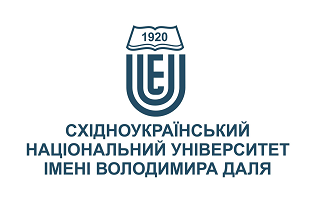 «Епізоотологія та інфекційні хвороби тварин»«Епізоотологія та інфекційні хвороби тварин»Ступінь вищої освіти:МагістрМагістрСпеціальність: 211  Ветеринарна медицина211  Ветеринарна медицинаРік підготовки:1 , семестр 11 , семестр 1Семестр викладання:ОсіньОсіньКількість кредитів ЄКТС:33Мова(-и) викладання:українськаукраїнськаВид семестрового контролюіспитіспит                                                             Автор курсу та лектор:                                                             Автор курсу та лектор:                                                             Автор курсу та лектор:                                                             Автор курсу та лектор:                                                             Автор курсу та лектор:д.в.н., проф., Наливайко Людмила Іванівнад.в.н., проф., Наливайко Людмила Іванівнад.в.н., проф., Наливайко Людмила Іванівнад.в.н., проф., Наливайко Людмила Іванівнад.в.н., проф., Наливайко Людмила Іванівнад.в.н., проф., Наливайко Людмила Іванівнад.в.н., проф., Наливайко Людмила Іванівнад.в.н., проф., Наливайко Людмила Іванівнавчений ступінь, вчене звання, прізвище, ім’я та по-батьковівчений ступінь, вчене звання, прізвище, ім’я та по-батьковівчений ступінь, вчене звання, прізвище, ім’я та по-батьковівчений ступінь, вчене звання, прізвище, ім’я та по-батьковівчений ступінь, вчене звання, прізвище, ім’я та по-батьковівчений ступінь, вчене звання, прізвище, ім’я та по-батьковівчений ступінь, вчене звання, прізвище, ім’я та по-батьковівчений ступінь, вчене звання, прізвище, ім’я та по-батькові                                                  професор кафедри здоров’я тварин та екології                                                  професор кафедри здоров’я тварин та екології                                                  професор кафедри здоров’я тварин та екології                                                  професор кафедри здоров’я тварин та екології                                                  професор кафедри здоров’я тварин та екології                                                  професор кафедри здоров’я тварин та екології                                                  професор кафедри здоров’я тварин та екології                                                  професор кафедри здоров’я тварин та екологіїПосадаПосадаПосадаПосадаПосадаПосадаПосадаПосадаl.nalyvaiko@lgnau.edu.ua+38-095-299-55-59електронна адресателефонмесенджермесенджерконсультаціїВикладач лабораторних занять:*Викладач лабораторних занять:*Викладач лабораторних занять:*Викладач лабораторних занять:*Викладач лабораторних занять:*вчений ступінь, вчене звання, прізвище, ім’я та по-батьковівчений ступінь, вчене звання, прізвище, ім’я та по-батьковівчений ступінь, вчене звання, прізвище, ім’я та по-батьковівчений ступінь, вчене звання, прізвище, ім’я та по-батьковівчений ступінь, вчене звання, прізвище, ім’я та по-батьковівчений ступінь, вчене звання, прізвище, ім’я та по-батьковівчений ступінь, вчене звання, прізвище, ім’я та по-батьковівчений ступінь, вчене звання, прізвище, ім’я та по-батьковіпосадапосадапосадапосадапосадапосадапосадапосадаелектронна адресателефонмесенджермесенджерконсультаціїВикладач практичних занять:*Викладач практичних занять:*Викладач практичних занять:*Викладач практичних занять:*Викладач практичних занять:*вчений ступінь, вчене звання, прізвище, ім’я та по-батьковівчений ступінь, вчене звання, прізвище, ім’я та по-батьковівчений ступінь, вчене звання, прізвище, ім’я та по-батьковівчений ступінь, вчене звання, прізвище, ім’я та по-батьковівчений ступінь, вчене звання, прізвище, ім’я та по-батьковівчений ступінь, вчене звання, прізвище, ім’я та по-батьковівчений ступінь, вчене звання, прізвище, ім’я та по-батьковівчений ступінь, вчене звання, прізвище, ім’я та по-батьковіпосадапосадапосадапосадапосадапосадапосадапосадаелектронна адресателефонмесенджермесенджерконсультаціїЦілі вивчення курсу:Наведені в курсі матеріали спрямовані до підготовки СО «Магістр» галузі знань 21 Ветеринарна медицина з терміном навчання 5 років 10 місяців формує інтегральну, загальні і спеціальні (фахові) компетентності та програмні результати навчання, якими оволодіють здобувачі СО «Магістр». Підготовити висококваліфікованих фахівців; формувати уявлення про теоретичні основи і практичні знання з інфекційних хвороб сільськогосподарських тварин; дати студентам знання про епізоотологічних закономірності виникнення, прояви і поширення інфекційних хвороб тварин, засоби і способи профілактики та боротьби з ними.Результати навчання:Знати: основні завдання і принципи протиепізоотичної роботи; основні характеристики інфекційних хвороб тварин; основні клінічні форми, перебіг та принципи діагностики інфекційних хвороб.Вміти:  на основі анамнезу, клінічного обстеження та лабораторних досліджень ставити діагноз, призначати лікування та розробляти і здійснювати комплексні заходи з профілактики та ліквідації інфекційних хвороб тваринПередумови до початку вивчення:«Фармакологія», «Організація і економіка ветеринарної справи», «Патологічна фізіологія», «Клінічна діагностика тварин».№ТемаГодини (Л/ЛБ/ПЗ)за формами навчанняСтислий змістІнструменти і завданняПоняття про інфекцію та інфекційні хворобиденна2/0/2Основи профілактики інфекційних хвороб. Історичні відомості про інфекційні хвороби. Визначення понять “інфекція”, “інфекційний процес”, “інфекційна хвороба”.  Ознаки інфекційних хвороб, клінічні форми та перебіг.  Основи профілактики інфекційних хвороб. Вплив факторів зовнішнього середовища на розвиток та прояв інфекційного процесу. Види інфекцій.Участь в обговоренніТестиІндивідуальні завданняЕпізоотичний процес та його рушійні силиденна4/0/2Інфекційний процес.  Закономірності розвитку епізоотичного процесу і стадійність епізоотій, елементи епізоотичного процесу, закони і категорії епізоотології, основи епізоотологічного аналізу. Види інфекції залежно від шляхів проникнення збуднику та розповсюдження мікробів в організму тварин. Поняття про горизонтальний та вертикальний шляхи передачі збудника хвороби. Сезонність і періодичність прояву епізоотій. Поняття “джерело збудника інфекції” та “резервуар збудника інфекції”.Участь в обговоренніТестиІндивідуальні завданняСистема протиепізоотичних заходів.денна4/0/2Основи епізоотологічного аналізу. Основні завдання і принципи протиепізоотичних заходів. Поняття про загальну та специфічну профілактику захворювань, комплексність проведення оздоровчих заходів. Питання прогнозування епізоотій та їх моделювання. Участь в обговоренніТестиІндивідуальні завданняІнфекційні хвороби спільні для багатьох видів тварин. Головні клострідіози тварин. Сибірка.денна4/0/4Визначення хвороби, етіологія, епізоотологія, патогенез, клінічні ознаки, патологоанатомічні зміни.Участь в обговоренніТестиІндивідуальні завданняТуберкульоз. Сказ. Грибкові захворювання тварин. Актиномікоз.денна4/0/2Визначення хвороби, етіологія, епізоотологія, патогенез, клінічні ознаки, патологоанатомічні зміни.Участь в обговоренніТестиІндивідуальні завданняІнфекційні хвороби молодняка.Факторні хвороби молодняка бактеріальної етіології (колібактеріоз, сальмонельоз).денна4/0/2Визначення хвороб, етіологія, епізоотологія, патогенез, клінічні ознаки, діагностика, диференційна діагностика. Заходи боротьби та профілактики.Участь в обговоренніТестиІндивідуальні завданняФакторні хвороби молодняка вірусної етіології. Ентеровірусний гастроентерит свиней.денна4/0/2Визначення хвороб, етіологія, патогенез, клінічні ознаки, діагностика, диференційна діагностика. Заходи боротьби та профілактики.Участь в обговоренніТестиІндивідуальні завданняІнфекційні хвороби жуйних тварин та коней.Бруцельоз. Лейкоз великої рогатої худоби. Сапденна4/0/2Визначення хвороби, етіологія, епізоотологія, патогенез, клінічні ознаки, діагностика, диференційна діагностика. Заходи боротьби та профілактики.Участь в обговоренніТестиІндивідуальні завданняІнфекційні хвороби свиней та птиці Класична чума свиней.Пулороз птиці.денна4/0/2Визначення хвороби, етіологія, епізоотологія, патогенез, клінічні ознаки, діагностика, диференційна діагностика. Заходи боротьби та профілактики.Участь в обговоренніТестиІндивідуальні завдання